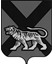 ТЕРРИТОРИАЛЬНАЯ ИЗБИРАТЕЛЬНАЯ КОМИССИЯГОРОДА ДАЛЬНЕРЕЧЕНСКАРЕШЕНИЕВ соответствии с пунктом 7 статьи 71 Федерального закона «О выборах Президента Российской Федерации», пунктами 6 и 7 статьи 77 Избирательного кодекса Приморского края, в целях обеспечения голосования избирателей вне помещения для голосования на выборах Президента Российской Федерации, территориальная избирательная комиссия города ДальнереченскаРЕШИЛА:1. Определить участковым избирательным комиссиям избирательных участков Дальнереченского городского округа количество используемых переносных ящиков для голосования вне помещения для голосования на выборах Президента Российской Федерации в соответствии с приложением к настоящему решению.	2. Возложить контроль за выполнением настоящего решения на члена территориальной избирательной комиссии города Дальнереченска с правом решающего голоса Соц С.Б.3. Направить настоящее решение в участковые избирательные комиссии избирательных участков Дальнереченского городского округа.4. Разместить настоящее решение на официальном сайте Дальнереченского городского округа в разделе «Территориальная избирательная комиссия» в информационно-телекоммуникационной сети «Интернет». Председатель комиссии 							В.А. ПетровСекретарь комиссии 								С.Н. ГаздикКоличество переносных ящиков для голосования вне помещения для голосования на выборах Президента Российской Федерации, назначенных на 18 марта 2018 года01.03.2018г. Дальнереченск№ 202/38Приложениек решению территориальнойизбирательной комиссии города Дальнереченскаот 01 марта 2018 года № 202/38№п\п№участковой избирательной комиссииКоличество избирателейКоличество переносных ящиков1110113022 (два)2110213432 (два)3110313652 (два)4110413082 (два)511058612 (два)6110612383 (три)7110712382 (два)8110811012 (два)9110910642 (два)10111012482 (два)11111113782 (два)12111212772 (два)13111311912 (два)14111410612 (два)15111512062 (два)16111610332 (два)17111711262 (два)1811186812 (два)1911193312 (два)2011201061 (один)2111219622 (два)2211223211 (один)